кУБАНСКИЙ ГОСУДАРСТВЕННЫЙ УНИВЕРСИТЕТФакультет истории, социологии и международных отношенийЦентр славянских исследований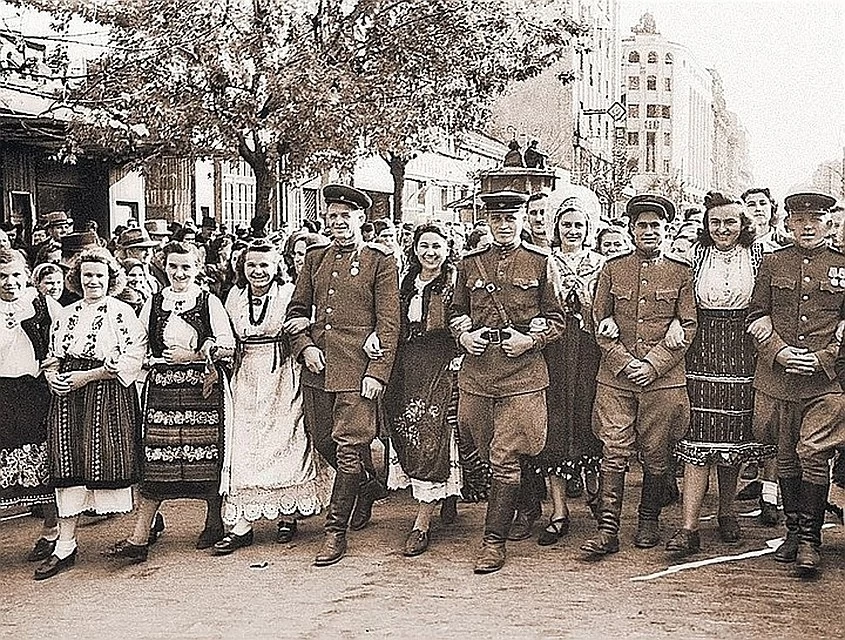 Славянские народы и их соседиво Второй мировой войне Вклад в победу над фашизмом (1939–1945)ПрограммаМеждународной научно-практической конференции, посвященной 75-й годовщинеПобеды над фашизмомКраснодар, 2020Оргкомитет конференции:Вартаньян Э.Г.,доктор ист. наук, профессор, сопредседатель конференции.Матвеев О.В., доктор ист. наук, профессор, сопредседатель конференцииАнчев Стефан, доктор исторических наук, доцент исторического факультета Великотырновского университета им. Св. Кирилла и Мефодия  (г. Велико Тырново, Республика Болгария)Ващенко А.В., кандидат исторических наук, доцент, декан факультета истории, социологии и международных отношений (ФИСМО)Евтушенко А.С., кандидат исторических наук, доцент, заместитель декана по научной работе ФИСМОНиколаенко Р.А., старший преподаватель, заместитель декана по воспитательной работе ФИСМОНачало 7 ноября  в 10.00 час. в Кубанском государственном университете (г. Краснодар), ауд. 244 Открытие конференцииВступительное слово сопредседателей Центра славянских исследований Кубанского государственного университета Э.Г. Вартаньян, О.В. МатвееваПриветствие декана факультета истории, социологии и международных отношений КубГУ, кандидата ист. наук, доцента А.В. ВащенкоПриветственное слово заведующего кафедрой всеобщей истории и международных отношений КубГУ, доктора ист. наук, профессора А.Г. ИвановаПриветствие доктора исторических наук, доцента исторического факультета Великотырновского университета им. Св. Кирилла и Мефодия Стефана Анчева (г. Велико Тырново, Республика Болгария)Выступления заместителей декана ФИСМО кандидата ист. наук, доцента А.С. Евтушенко, старшего преподавателя Р.А. НиколаенкоПленарные доклады (регламент выступлений – 20 мин.)Иванов А.Г. (г. Краснодар). «Странная война»и поражение Польши в 1939 г.Матвеев О.В. (г. Краснодар). Освободительная миссия Красной Армии в современной историографии славянских стран.Вартаньян Э.Г. (г. Краснодар).Царь Борис III и позиция Болгарии накануне и в годы Второй мировой войны.Анчев С.И. (г. Велико Тырново, Республика Болгария). Балканские государства в политических планах руководства    держав-победительниц    во    второй   половине 1940-х гг.Баранов А.В. (г. Краснодар). Фальсификации истории Великой Отечественной войны на постмайданной Украине: историческая политика против народной памяти.Перерыв с 12.00 до 12.30Продолжение заседания (регламент выступлений – 10 мин.)Руководители: д.и.н., Э.Г. Вартаньян, д.и.н. О.В. МатвеевИващенко А.С. (г. Майкоп). Отечественные исследователи об актуальных проблемах истории Великой Отечественной войны 1941–1945 гг.Крючек П.С., Сергеев В.Н. (г. Минск). Партизанское движение в годы Великой Отечественной войны в современной белорусской историографии.Валецкий О.В., Лучич Н.Ю. (г. Москва, г. Краснодар).  Вооруженная борьба черногорцев против Османской империи в конце ХVIII в.Манько С.А. (г. Краснодар). Роль Галиции в политических планах Юзефа Пилсудского.Иванов А.Г. (г. Краснодар). Имелись ли шансы   спасти   Чехословакию в 1938 г.?Слободенюк В.В. (г. Краснодар). Коммуникативная память о Великой Отечественной войне в России и Белоруссии (по материалам фондов государственного архива Краснодарского края).Барбарунова З.А., Копршивова А.В. (г. Прага, Чешская Республика). Коллаборационизм или труд ради «Хлеба насущного». Граждане бывшей Чехословакии и русские эмигранты на ее территории на работах в Германском рейхе в 1938–1939 гг.Селицкий А.И. (г. Краснодар). Польский детский дом в станице Георгие-Афипской Краснодарского Края (1944–1946 гг.).Николаенко Р.А. (г. Краснодар). Национальный вопрос в Югославии 1939–1980 гг. Базай А.А. (г. Новороссийск). Мемориализация бойцов ОУН-УПА в правовом пространстве современной Украины.Чапура Н.В.  (г. Черкесск). Особенности культурного наследия казачества Баталпашинского отдела во второй половине ХIХ – начале ХХ вв.Власкина Т.Ю. (г. Ростов-на-Дону). Традиционная кухня казаков-некрасовцев.Ракачёв В.Н., Матвеев О.В. (г. Краснодар). Поляки (материалы к энциклопедии «Народы и культуры Кубани»).Заключительное заседаниеДискуссии. Подведение итогов конференции. Определение перспектив работы Центра славянских исследований.